WORKING GROUP ON BIOCHEMICAL AND MOLECULARTECHNIQUES AND DNA PROFILING IN PARTICULARFifteenth SessionMoscow, Russian Federation, May 24 to 27, 2016Gene and genome editing with CRISPR-cas9 Document prepared by an expert from the Netherlands

Disclaimer:  this document does not represent UPOV policies or guidanceThe Annex to this document contains a copy of a presentation “Gene and genome editing
with CRISPR-cas9” to be made at its fifteenth session of the Working Group on Biochemical and Molecular Techniques and DNA-Profiling in particular (BMT).Hedwich Teunissen, Molecular Biologist, Naktuinbouw[Annex follows]GENE AND GENOME EDITING WITH CRISPR-CAS9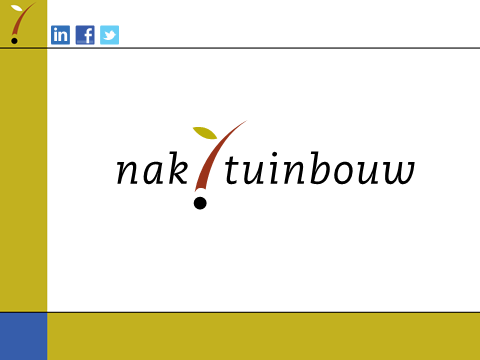 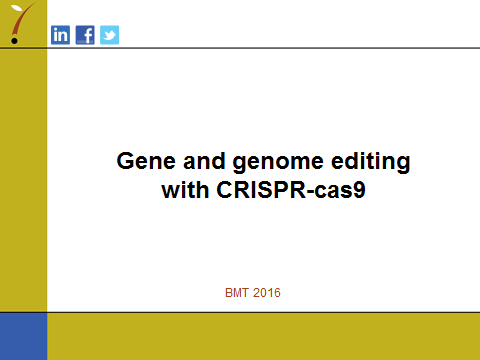 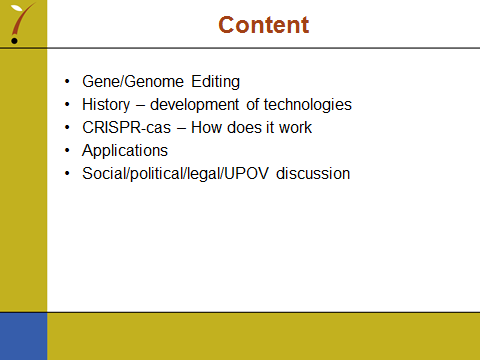 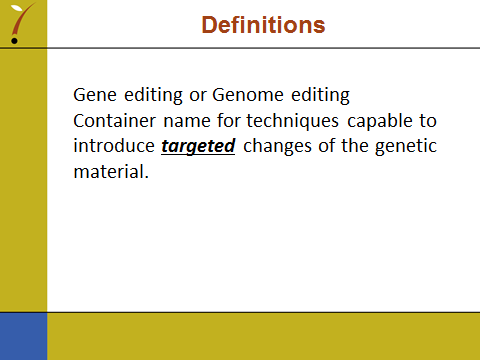 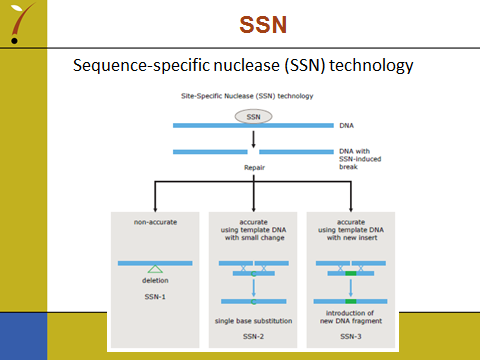 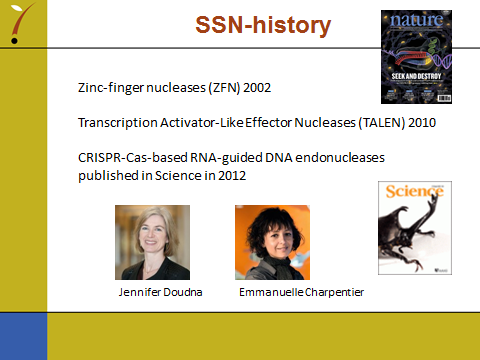 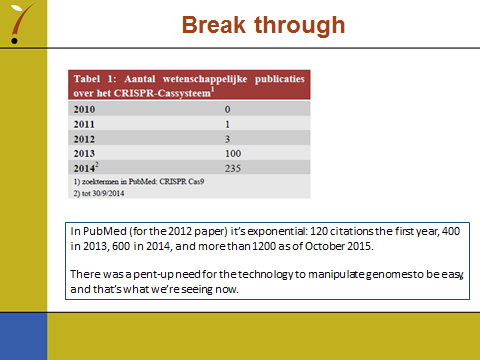 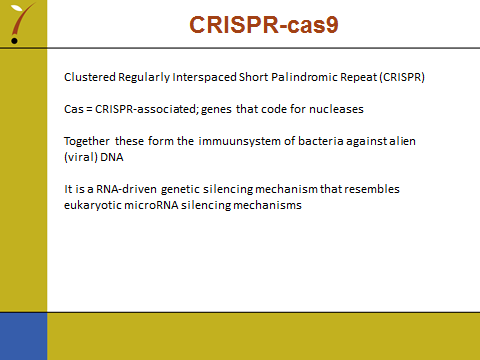 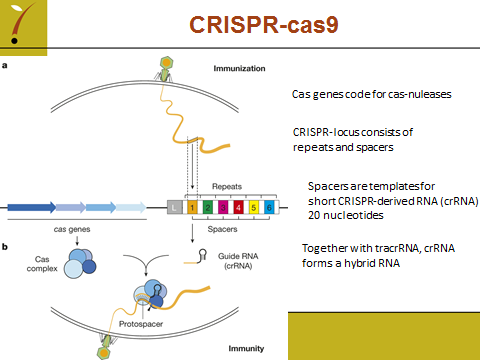 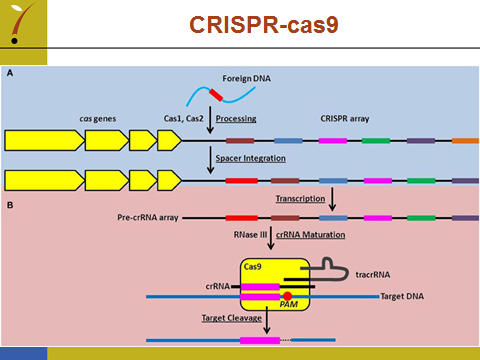 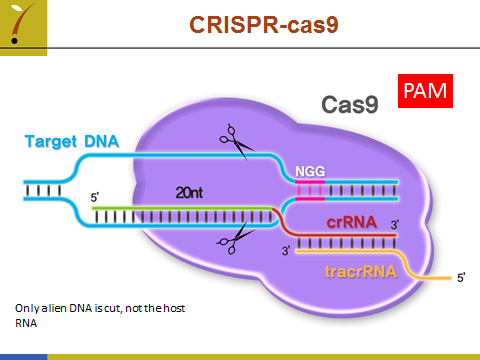 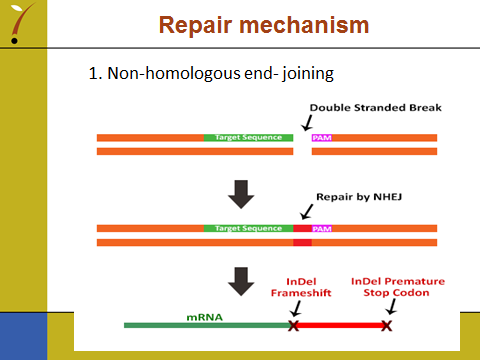 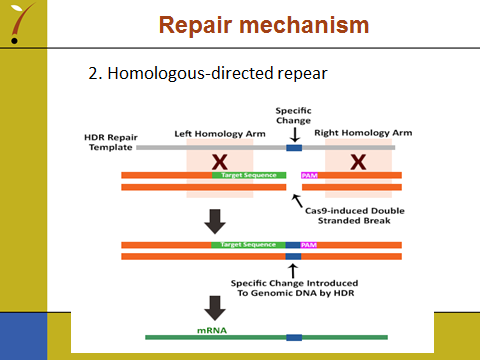 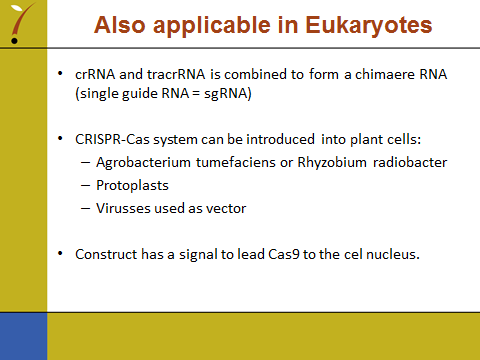 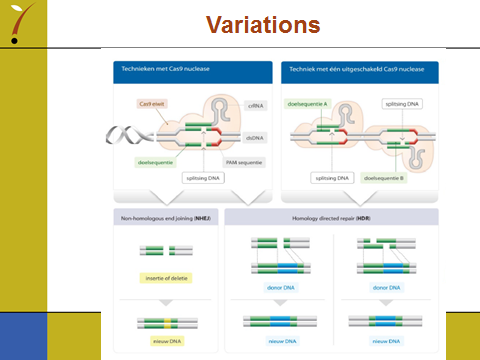 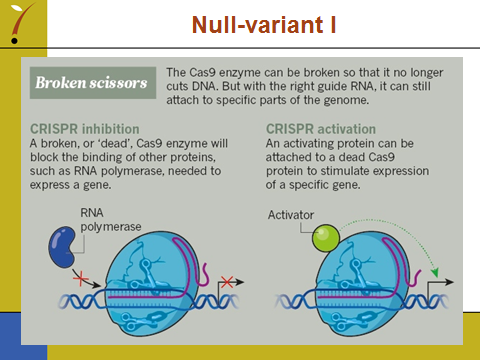 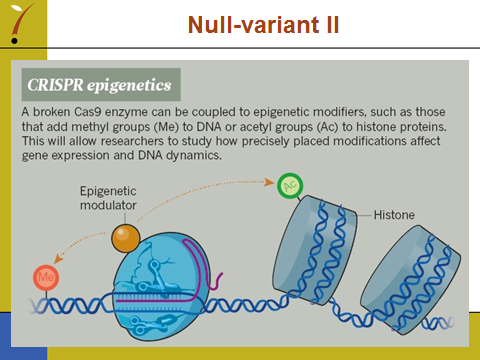 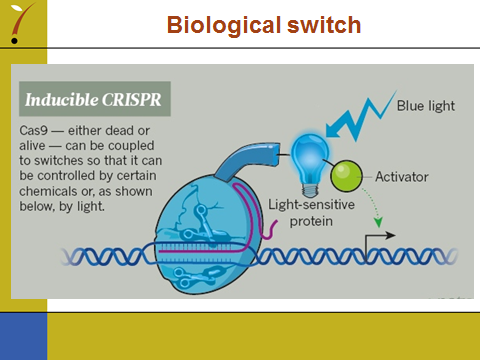 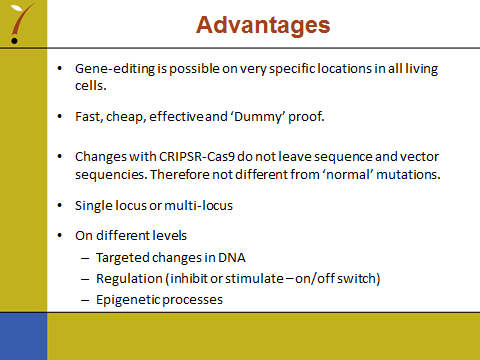 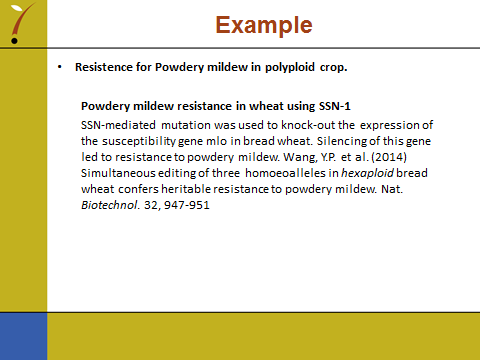 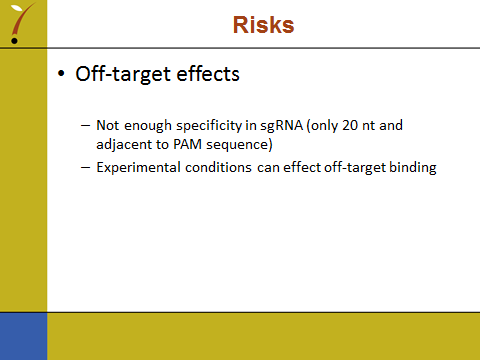 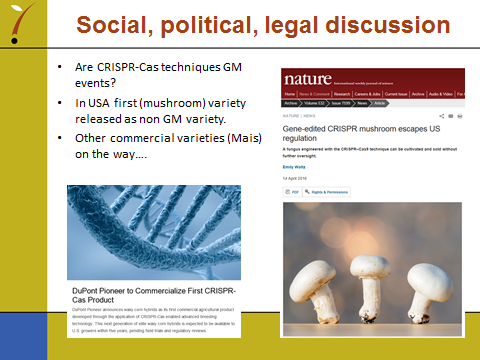 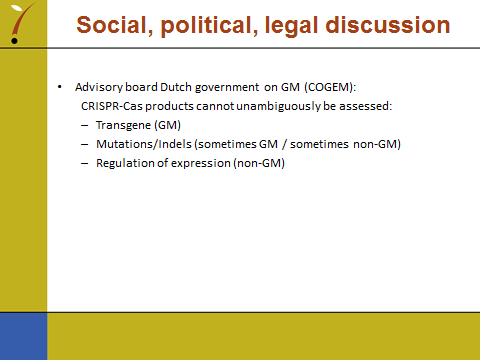 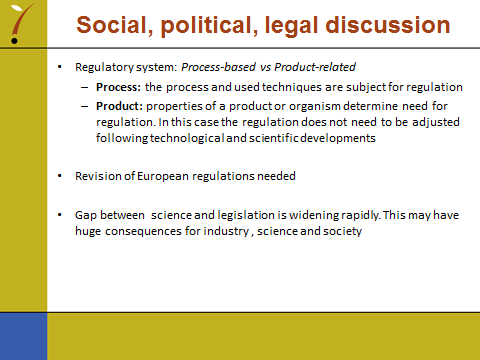 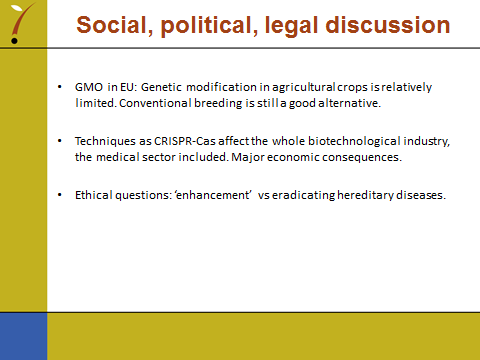 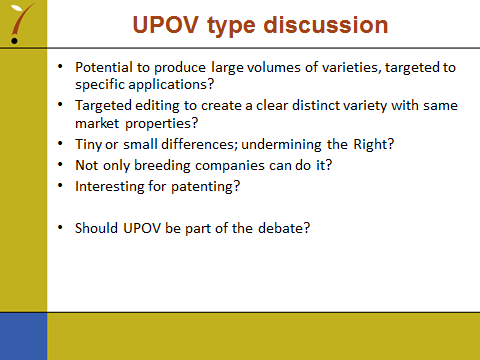 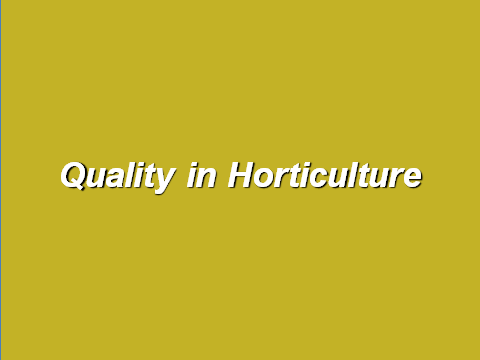 [End of Annex and of document]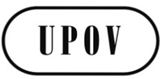 EBMT/15/17ORIGINAL:  EnglishDATE:  May 20, 2016INTERNATIONAL UNION FOR THE PROTECTION OF NEW VARIETIES OF PLANTS INTERNATIONAL UNION FOR THE PROTECTION OF NEW VARIETIES OF PLANTS INTERNATIONAL UNION FOR THE PROTECTION OF NEW VARIETIES OF PLANTS GenevaGenevaGeneva